中国地质大学（北京）2023年春季硕士研究生课表2022-2023学年第二学期（2023春）及小学期课节及上课时间2023春季硕士研究生公共课课表                             上课起止时间：2023年2月20日-2023年6月18日（共17周）                                                                                                                                                      2023春季地球科学与资源学院硕士生专业课课表                                                                           上课起止时间：2023年2月20日-2023年6月18日（共17周）2023春季工程学院硕士研究生专业课课表                             上课起止时间：2023年2月20日-2023年6月18日（共17周）                                                                                                                                                      2023春季材料学院硕士研究生专业课课表                                上课起止时间：2023年2月20日-2023年6月18日（共17周）                                                                                                                                                      2023春季信工学院硕士研究生专业课课表                             上课起止时间：2023年2月20日-2023年6月18日（共17周）                                                                                                                                                      2023春季水资源与环境学院硕士研究生专业课课表                             上课起止时间： 2023年2月20日-2023年6月18日（共17周）                                                                                                                                           2023春季能源学院硕士研究生专业课课表                             上课起止时间： 2023年2月20日-2023年6月18日（共17周）                                                                                                                                                      2023春季经管学院硕士研究生专业课课表                             上课起止时间： 2023年2月20日-2023年6月18日（共17周）                                                                                                                                                      2023春季外国语学院硕士研究生专业课课表                             上课起止时间： 2023年2月20日-2023年6月18日（共17周）     2023春季珠宝学院硕士研究生专业课课表                                上课起止时间： 2023年2月20日-2023年6月18日（共17周）                                                                                                                                                      2023春季地信学院硕士研究生课表                                上课起止时间： 2023年2月20日-2023年6月18日（共17周）                                                                                                                                                      2023春季海洋学院硕士研究生专业课课表                              上课起止时间： 2023年2月20日-2023年6月18日（共17周）                                                                                                                                                      2023春季土科学院硕士研究生专业课课表                                上课起止时间： 2023年2月20日-2023年6月18日（共17周）                                                                                                                                                      2023春季体育课部硕士研究生专业课课表                                上课起止时间： 2023年2月20日-2023年6月18日（共17周）                                                                                                                                                      2023春季马克思主义学院硕士研究生专业课课表                                上课起止时间： 2023年2月20日-2023年6月18日（共17周）                                                                                                                                                      2023春季数理学院硕士研究生专业课课表                                上课起止时间： 2023年2月20日-2023年6月18日（共17周）                                                                                                                                                      2023春季科学研究院硕士研究生专业课课表                         上课起止时间：2023年2月20日-2023年6月18日（共17周）   月份二月二月二月三月三月三月三月三月四月四月四月四月四月五月五月五月五月五月五月六月六月六月六月六月六月六月七月七月七月七月七月七月八月八月八月八月八月  周次  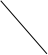 星期01223456678910101112131415151617171818112345667891010一132027276132027273101724241815222929512121919262631017243131714212828二1421282871421282841118252529162330306131320202727411182511815222929三152211815222929512192626310172431317141421212828512192622916233030四16232291623303061320272741118251181515222229296132027331017243131五1724331017243131714212828512192622916162323303071421284411182511六1825441118251181522292961320273310171724241181522295512192622日19265512192622916233030714212844111818252522916233066132027332022级注：1、室内教学17周；2、2023 年4月5日清明节；3、2023年4月20、21日春季运动会；4、2023年6月22日端午节。注：1、室内教学17周；2、2023 年4月5日清明节；3、2023年4月20、21日春季运动会；4、2023年6月22日端午节。注：1、室内教学17周；2、2023 年4月5日清明节；3、2023年4月20、21日春季运动会；4、2023年6月22日端午节。注：1、室内教学17周；2、2023 年4月5日清明节；3、2023年4月20、21日春季运动会；4、2023年6月22日端午节。注：1、室内教学17周；2、2023 年4月5日清明节；3、2023年4月20、21日春季运动会；4、2023年6月22日端午节。注：1、室内教学17周；2、2023 年4月5日清明节；3、2023年4月20、21日春季运动会；4、2023年6月22日端午节。注：1、室内教学17周；2、2023 年4月5日清明节；3、2023年4月20、21日春季运动会；4、2023年6月22日端午节。注：1、室内教学17周；2、2023 年4月5日清明节；3、2023年4月20、21日春季运动会；4、2023年6月22日端午节。注：1、室内教学17周；2、2023 年4月5日清明节；3、2023年4月20、21日春季运动会；4、2023年6月22日端午节。注：1、室内教学17周；2、2023 年4月5日清明节；3、2023年4月20、21日春季运动会；4、2023年6月22日端午节。注：1、室内教学17周；2、2023 年4月5日清明节；3、2023年4月20、21日春季运动会；4、2023年6月22日端午节。注：1、室内教学17周；2、2023 年4月5日清明节；3、2023年4月20、21日春季运动会；4、2023年6月22日端午节。注：1、室内教学17周；2、2023 年4月5日清明节；3、2023年4月20、21日春季运动会；4、2023年6月22日端午节。注：1、室内教学17周；2、2023 年4月5日清明节；3、2023年4月20、21日春季运动会；4、2023年6月22日端午节。注：1、室内教学17周；2、2023 年4月5日清明节；3、2023年4月20、21日春季运动会；4、2023年6月22日端午节。注：1、室内教学17周；2、2023 年4月5日清明节；3、2023年4月20、21日春季运动会；4、2023年6月22日端午节。注：1、室内教学17周；2、2023 年4月5日清明节；3、2023年4月20、21日春季运动会；4、2023年6月22日端午节。注：1、室内教学17周；2、2023 年4月5日清明节；3、2023年4月20、21日春季运动会；4、2023年6月22日端午节。注：1、室内教学17周；2、2023 年4月5日清明节；3、2023年4月20、21日春季运动会；4、2023年6月22日端午节。注：1、室内教学17周；2、2023 年4月5日清明节；3、2023年4月20、21日春季运动会；4、2023年6月22日端午节。注：1、室内教学17周；2、2023 年4月5日清明节；3、2023年4月20、21日春季运动会；4、2023年6月22日端午节。注：1、室内教学17周；2、2023 年4月5日清明节；3、2023年4月20、21日春季运动会；4、2023年6月22日端午节。考试考试小学期及暑假10周小学期及暑假10周小学期及暑假10周小学期及暑假10周小学期及暑假10周小学期及暑假10周小学期及暑假10周小学期及暑假10周小学期及暑假10周小学期及暑假10周小学期及暑假10周小学期及暑假10周小学期及暑假10周小学期及暑假10周2021级注：1、室内教学17周；2、2023 年4月5日清明节；3、2023年4月20、21日春季运动会；4、2023年6月22日端午节。注：1、室内教学17周；2、2023 年4月5日清明节；3、2023年4月20、21日春季运动会；4、2023年6月22日端午节。注：1、室内教学17周；2、2023 年4月5日清明节；3、2023年4月20、21日春季运动会；4、2023年6月22日端午节。注：1、室内教学17周；2、2023 年4月5日清明节；3、2023年4月20、21日春季运动会；4、2023年6月22日端午节。注：1、室内教学17周；2、2023 年4月5日清明节；3、2023年4月20、21日春季运动会；4、2023年6月22日端午节。注：1、室内教学17周；2、2023 年4月5日清明节；3、2023年4月20、21日春季运动会；4、2023年6月22日端午节。注：1、室内教学17周；2、2023 年4月5日清明节；3、2023年4月20、21日春季运动会；4、2023年6月22日端午节。注：1、室内教学17周；2、2023 年4月5日清明节；3、2023年4月20、21日春季运动会；4、2023年6月22日端午节。注：1、室内教学17周；2、2023 年4月5日清明节；3、2023年4月20、21日春季运动会；4、2023年6月22日端午节。注：1、室内教学17周；2、2023 年4月5日清明节；3、2023年4月20、21日春季运动会；4、2023年6月22日端午节。注：1、室内教学17周；2、2023 年4月5日清明节；3、2023年4月20、21日春季运动会；4、2023年6月22日端午节。注：1、室内教学17周；2、2023 年4月5日清明节；3、2023年4月20、21日春季运动会；4、2023年6月22日端午节。注：1、室内教学17周；2、2023 年4月5日清明节；3、2023年4月20、21日春季运动会；4、2023年6月22日端午节。注：1、室内教学17周；2、2023 年4月5日清明节；3、2023年4月20、21日春季运动会；4、2023年6月22日端午节。注：1、室内教学17周；2、2023 年4月5日清明节；3、2023年4月20、21日春季运动会；4、2023年6月22日端午节。注：1、室内教学17周；2、2023 年4月5日清明节；3、2023年4月20、21日春季运动会；4、2023年6月22日端午节。注：1、室内教学17周；2、2023 年4月5日清明节；3、2023年4月20、21日春季运动会；4、2023年6月22日端午节。注：1、室内教学17周；2、2023 年4月5日清明节；3、2023年4月20、21日春季运动会；4、2023年6月22日端午节。注：1、室内教学17周；2、2023 年4月5日清明节；3、2023年4月20、21日春季运动会；4、2023年6月22日端午节。注：1、室内教学17周；2、2023 年4月5日清明节；3、2023年4月20、21日春季运动会；4、2023年6月22日端午节。注：1、室内教学17周；2、2023 年4月5日清明节；3、2023年4月20、21日春季运动会；4、2023年6月22日端午节。注：1、室内教学17周；2、2023 年4月5日清明节；3、2023年4月20、21日春季运动会；4、2023年6月22日端午节。考试考试小学期及暑假10周小学期及暑假10周小学期及暑假10周小学期及暑假10周小学期及暑假10周小学期及暑假10周小学期及暑假10周小学期及暑假10周小学期及暑假10周小学期及暑假10周小学期及暑假10周小学期及暑假10周小学期及暑假10周小学期及暑假10周2020级注：1、室内教学17周；2、2023 年4月5日清明节；3、2023年4月20、21日春季运动会；4、2023年6月22日端午节。注：1、室内教学17周；2、2023 年4月5日清明节；3、2023年4月20、21日春季运动会；4、2023年6月22日端午节。注：1、室内教学17周；2、2023 年4月5日清明节；3、2023年4月20、21日春季运动会；4、2023年6月22日端午节。注：1、室内教学17周；2、2023 年4月5日清明节；3、2023年4月20、21日春季运动会；4、2023年6月22日端午节。注：1、室内教学17周；2、2023 年4月5日清明节；3、2023年4月20、21日春季运动会；4、2023年6月22日端午节。注：1、室内教学17周；2、2023 年4月5日清明节；3、2023年4月20、21日春季运动会；4、2023年6月22日端午节。注：1、室内教学17周；2、2023 年4月5日清明节；3、2023年4月20、21日春季运动会；4、2023年6月22日端午节。注：1、室内教学17周；2、2023 年4月5日清明节；3、2023年4月20、21日春季运动会；4、2023年6月22日端午节。注：1、室内教学17周；2、2023 年4月5日清明节；3、2023年4月20、21日春季运动会；4、2023年6月22日端午节。注：1、室内教学17周；2、2023 年4月5日清明节；3、2023年4月20、21日春季运动会；4、2023年6月22日端午节。注：1、室内教学17周；2、2023 年4月5日清明节；3、2023年4月20、21日春季运动会；4、2023年6月22日端午节。注：1、室内教学17周；2、2023 年4月5日清明节；3、2023年4月20、21日春季运动会；4、2023年6月22日端午节。注：1、室内教学17周；2、2023 年4月5日清明节；3、2023年4月20、21日春季运动会；4、2023年6月22日端午节。注：1、室内教学17周；2、2023 年4月5日清明节；3、2023年4月20、21日春季运动会；4、2023年6月22日端午节。注：1、室内教学17周；2、2023 年4月5日清明节；3、2023年4月20、21日春季运动会；4、2023年6月22日端午节。注：1、室内教学17周；2、2023 年4月5日清明节；3、2023年4月20、21日春季运动会；4、2023年6月22日端午节。注：1、室内教学17周；2、2023 年4月5日清明节；3、2023年4月20、21日春季运动会；4、2023年6月22日端午节。注：1、室内教学17周；2、2023 年4月5日清明节；3、2023年4月20、21日春季运动会；4、2023年6月22日端午节。注：1、室内教学17周；2、2023 年4月5日清明节；3、2023年4月20、21日春季运动会；4、2023年6月22日端午节。注：1、室内教学17周；2、2023 年4月5日清明节；3、2023年4月20、21日春季运动会；4、2023年6月22日端午节。注：1、室内教学17周；2、2023 年4月5日清明节；3、2023年4月20、21日春季运动会；4、2023年6月22日端午节。注：1、室内教学17周；2、2023 年4月5日清明节；3、2023年4月20、21日春季运动会；4、2023年6月22日端午节。考试考试小学期及暑假10周小学期及暑假10周小学期及暑假10周小学期及暑假10周小学期及暑假10周小学期及暑假10周小学期及暑假10周小学期及暑假10周小学期及暑假10周小学期及暑假10周小学期及暑假10周小学期及暑假10周小学期及暑假10周小学期及暑假10周2019级注：1、室内教学17周；2、2023 年4月5日清明节；3、2023年4月20、21日春季运动会；4、2023年6月22日端午节。注：1、室内教学17周；2、2023 年4月5日清明节；3、2023年4月20、21日春季运动会；4、2023年6月22日端午节。注：1、室内教学17周；2、2023 年4月5日清明节；3、2023年4月20、21日春季运动会；4、2023年6月22日端午节。注：1、室内教学17周；2、2023 年4月5日清明节；3、2023年4月20、21日春季运动会；4、2023年6月22日端午节。注：1、室内教学17周；2、2023 年4月5日清明节；3、2023年4月20、21日春季运动会；4、2023年6月22日端午节。注：1、室内教学17周；2、2023 年4月5日清明节；3、2023年4月20、21日春季运动会；4、2023年6月22日端午节。注：1、室内教学17周；2、2023 年4月5日清明节；3、2023年4月20、21日春季运动会；4、2023年6月22日端午节。注：1、室内教学17周；2、2023 年4月5日清明节；3、2023年4月20、21日春季运动会；4、2023年6月22日端午节。注：1、室内教学17周；2、2023 年4月5日清明节；3、2023年4月20、21日春季运动会；4、2023年6月22日端午节。注：1、室内教学17周；2、2023 年4月5日清明节；3、2023年4月20、21日春季运动会；4、2023年6月22日端午节。注：1、室内教学17周；2、2023 年4月5日清明节；3、2023年4月20、21日春季运动会；4、2023年6月22日端午节。注：1、室内教学17周；2、2023 年4月5日清明节；3、2023年4月20、21日春季运动会；4、2023年6月22日端午节。注：1、室内教学17周；2、2023 年4月5日清明节；3、2023年4月20、21日春季运动会；4、2023年6月22日端午节。注：1、室内教学17周；2、2023 年4月5日清明节；3、2023年4月20、21日春季运动会；4、2023年6月22日端午节。注：1、室内教学17周；2、2023 年4月5日清明节；3、2023年4月20、21日春季运动会；4、2023年6月22日端午节。注：1、室内教学17周；2、2023 年4月5日清明节；3、2023年4月20、21日春季运动会；4、2023年6月22日端午节。注：1、室内教学17周；2、2023 年4月5日清明节；3、2023年4月20、21日春季运动会；4、2023年6月22日端午节。注：1、室内教学17周；2、2023 年4月5日清明节；3、2023年4月20、21日春季运动会；4、2023年6月22日端午节。注：1、室内教学17周；2、2023 年4月5日清明节；3、2023年4月20、21日春季运动会；4、2023年6月22日端午节。注：1、室内教学17周；2、2023 年4月5日清明节；3、2023年4月20、21日春季运动会；4、2023年6月22日端午节。注：1、室内教学17周；2、2023 年4月5日清明节；3、2023年4月20、21日春季运动会；4、2023年6月22日端午节。注：1、室内教学17周；2、2023 年4月5日清明节；3、2023年4月20、21日春季运动会；4、2023年6月22日端午节。考试考试小学期及暑假10周小学期及暑假10周小学期及暑假10周小学期及暑假10周小学期及暑假10周小学期及暑假10周小学期及暑假10周小学期及暑假10周小学期及暑假10周小学期及暑假10周小学期及暑假10周小学期及暑假10周小学期及暑假10周小学期及暑假10周节次综合楼各教室其他教室第一节8:00-8:508:00-8:50第二节8:55-9:458:55-9:45第三节10:20-11:1010:00-10:50第四节11:15-12:0510:55-11:45第五节14:00-14:5014:00-14:50第六节14:55-15:4514:55-15:45第七节16:00-16:5016:00-16:50第八节16:55-17:4516:55-17:45第九节19:00-19:5019:00-19:50第十节19:55-20:4519:55-20:45第十一节20:50-21:4020:50-21:40节次课程星期1-2节3-4节5-6节7-8节星期一英语1班（1-17周）RW科-311英语3班（1-17周）RW科-305英语5班（1-17周）RW科-312英语7班（1-17周）RW科-404英语9班（1-17周）RW科-403英语班11班（1-17周）LS科-313英语班15班（1-17周）LS科-405新时代中国特色社会主义理论与实践1班（1-8周）        19-201新时代中国特色社会主义理论与实践3班（1-8周）    19-235新时代中国特色社会主义理论与实践5班（1-8周）    教4-109新时代中国特色社会主义理论与实践7班（1-8周）     教3-101新时代中国特色社会主义理论与实践9班（1-8周）     教4-101英语2班（1-17周）RW科-311英语4班（1-17周）RW科-305英语6班（1-17周）RW科-312英语8班（1-17周）RW科-404英语10班（1-17周）RW科-403英语16班（1-17周）LS科-411英语12班（1-17周）LS科-412英语17班（1-17周）LS科-405英语演讲（1-17周）科-313英语影视赏析（1-17周）科-413新时代中国特色社会主义理论与实践2班（1-8周）        19-201 新时代中国特色社会主义理论与实践4班（1-8周）    19-235新时代中国特色社会主义理论与实践6班（1-8周）    教4-109新时代中国特色社会主义理论与实践8班（1-8周）    教3-101新时代中国特色社会主义理论与实践10班（1-8周）     教4-101翻译实践（1-17周）科-305雅思学术英语（1-17周）科-302英语9班（1-17周）LS 科-411英语13班（1-17周）LS 科-403英语18班（1-17周）LS 科-405英语10班（1-17周）LS 科-411英语14班（1-17周）LS科-403星期二马克思主义与社会科学方法论1班（1-4周） 教3-101马克思主义与社会科学方法论2班（5-8周）教3-101马克思主义与社会科学方法论3班（9-13周）教3-101自然辩证法1班（1-4周）   教4-109自然辩证法2班（1-4周）   19-201 自然辩证法3班（1-4周）  教4-101自然辩证法4班（1-4周）   综-101自然辩证法5班（1-4周）    19-235 自然辩证法6班（5-8周）    教4-109 自然辩证法7班（5-8周）    19-201自然辩证法8班（5-8周）    教4-101 自然辩证法9班（5-8周）    综-101自然辩证法10班（5-8周）   19-235 自然辩证法11班（9-13周）  教4-109自然辩证法12班（9-13周）  19-201自然辩证法13班（9-13周）  教4-101 自然辩证法14班（9-13周）  综-101 自然辩证法15班（9-13周）  综-702 马克思主义与社会科学方法论1班（1-4周） 教3-101马克思主义与社会科学方法论2班（5-8周）教3-101马克思主义与社会科学方法论3班（9-13周）教3-101自然辩证法1班（1-4周）   教4-109自然辩证法2班（1-4周）   19-201 自然辩证法3班（1-4周）  教4-101自然辩证法4班（1-4周）   综-101自然辩证法5班（1-4周）    19-235 自然辩证法6班（5-8周）    教4-109 自然辩证法7班（5-8周）    19-201自然辩证法8班（5-8周）    教4-101 自然辩证法9班（5-8周）    综-101自然辩证法10班（5-8周）   19-235 自然辩证法11班（9-13周）  教4-109自然辩证法12班（9-13周）  19-201自然辩证法13班（9-13周）  教4-101 自然辩证法14班（9-13周）  综-101 自然辩证法15班（9-13周）  综-702 星期三英语12班（1-17周）RW科-311英语14班（1-17周）RW科-312英语16班（1-17周）RW科-305英语17班（1-17周）RW科-404英语2班（1-17周）LS科-313英语4班（1-17周）LS科-405英语6班（1-17周）LS科-411英语8班（1-17周）LS科-403新时代中国特色社会主义理论与实践2班（1-9周）        19-201新时代中国特色社会主义理论与实践4班（1-9周）    19-235新时代中国特色社会主义理论与实践6班（1-9周）    教4-109新时代中国特色社会主义理论与实践8班（1-9周）    教3-101新时代中国特色社会主义理论与实践10班（1-9周）     教4-101英语11班（1-17周）RW科-311英语13班（1-17周）RW科-312英语15班（1-17周）RW科-305英语18班（1-17周）RW科-404英语1班（1-17周）LS科-313英语3班（1-17周）LS科-405英语5班（1-17周）LS科-411英语7班（1-17周）LS科-403新时代中国特色社会主义理论与实践1班（1-9周）        19-201新时代中国特色社会主义理论与实践3班（1-9周）    19-235新时代中国特色社会主义理论与实践5班（1-9周）    教4-109新时代中国特色社会主义理论与实践7班（1-9周）     教3-101新时代中国特色社会主义理论与实践9班（1-9周）     教4-101节次课程星期1-4节5-8节9-11节星期一高级沉积岩石学（6-8周）科-302
矿物标型研究方法（10-14周）科-317
矿床地球化学（1-6周）科-311
矿山地质野外技能训练（10-16周）（限选15人，限男生）科-201
成矿作用地球化学（1-4周）科-302
科技论文阅读与写作（古生物班）（1-4周）科-316
古生态学与遗迹学（5-12周）科-210
科技论文阅读与写作（构造班）（6-10周）科-404
显微构造地质学（1-5周）科-202
遥感技术应用与实践（1-4周）（科研楼909）
遥感技术新进展及应用（5-8周）科-406科技论文阅读与写作（第四纪班）（1-6周）（上5-7节）科-414
新生代气候研究方法和数据处理（13-16周）科-210岩浆作用的物理学（1-4周）科-201
岩石大地构造与深部过程（5-8周）科-201
地球化学数据分析（1-8周）科-305
微体古生物（1-6周）科-207
应用构造与活动构造（1-9周）科-210星期二工程伦理A（5-13周）科-312
工程伦理B（5-13周）科-313岩矿物理化学（4-7周）科-413高级沉积岩石学（8周）科-306
硕士文献综述（三矿班）（9-17周）19-201
硕士文献综述（地化班）（9-17周）科-311
硕士文献综述（构造班）（9-17周）科-403
硕士文献综述（古生物班）（9-17周）科-215
硕士文献综述（遥感班）（9-17周）科-305
硕士文献综述（矿普班）（9-17周）科-209成因矿物学（1-6周）科-302
沉积学及古地理学（7-15周）科-305星期三地质微生物（1-4周）科-207
科技论文阅读与写作（三矿班）（5-9周）19-201
矿物标型研究方法（10-14周）科-317
矿山地质野外技能训练（10-16周）（限选15人 ，限男生）科-201
地球化学样品测试方法（1-4周）科-209
科技论文阅读与写作（地化班）（5-9周）科-312
构造地质学进展（1-6周）科-210
高光谱遥感（1-4周）（科研楼909）
科技论文阅读与写作（第四纪班）（1-5周）（上5-7节）科-414
新生代气候研究方法和数据处理（13-16周）科-210
地学大数据挖掘与集成的资源预测评价（1-4周）（教二楼145）旋回层序与沉积盆地分析（1-6周）科-201
隐伏矿床预测（3-8周）科-207
应用构造与活动构造（1-8周）科-210
板块构造与地壳演化（9-15周）科-207星期四岩浆作用的物理学（1-5周）科-201
岩浆及岩浆热液矿床学（10-14周）科-414
成矿作用地球化学（1-4周）科-302
地球化学动力学（5-8周）科-302
生物地质学（1-8周）科-207
现代构造地质学方法与技术（1-6周）科-202
高等自然地理学（1-4周）科-210
硕士文献综述（第四纪班）（5-8周）科-414矿床地球化学（1-6周）科-311
岩石大地构造与深部过程（5-10周）科-201
科技论文阅读与写作（古生物班）（1-4周）科-316
古生态学与遗迹学（5-10周）科-210
科技论文阅读与写作（构造班）（6-8周）科-404
显微构造地质学（1-5周）科-202
遥感技术应用与实践（1-4周）（科研楼909）
遥感技术新进展及应用（5-8周）科-406
人文地理学（5-8周）科-207成因矿物学（1-5周）科-302
高级沉积岩石学（6-8周）科-302
地球化学数据分析（1-8周）科-305
微体古生物（1-5周）科-207
高级构造地质学（1-8周）科-414星期五地质微生物（1-4周）科-207
科技论文阅读与写作（三矿班）（5-8周）19-201
地球化学动力学（5-8周）科-302
现代构造地质学方法与技术（1-6周）科-202
高等自然地理学（1-4周）科-210
硕士文献综述（第四纪班）（5-8周）科-414岩矿物理化学（4-7周）科-413岩浆及岩浆热液矿床学（10-14周）科-414
地球化学样品测试方法（1-4周）科-209
科技论文阅读与写作（地化班）（5-8周）科-312
构造地质学进展（1-6周）科-210
高光谱遥感（1-4周）（科研楼909）
人文地理学（5-8周）科-207
地学大数据挖掘与集成的资源预测评价（1-4周）（教二楼145）旋回层序与沉积盆地分析（1-5周）科-201
隐伏矿床预测（3-8周）科-207
高级构造地质学（1-8周）科-414
板块构造与地壳演化（10-15周）科-207星期六岩石地球化学（1-8周）教4-101星期日沉积学及古地理学（7-15周）科-305　节次课程星期1-4节5-8节9-11节星期一地质工程机械(1-8周) 科-415环境工程地质(9-16周) 科-415智慧基础设施(1-8周) 科-409岩土工程数值模拟(9-16周) 科-409星期二工程伦理(9-16周)  19-235科技写作（工程）A（1-8周）科-403科技写作（工程）B（1-8周）科-404科技写作（工程）C（1-8周）科-409科技写作（工程）D（1-8周）科-406星期三高等岩土力学(1-12周)     科-311高等隧道工程(1-12周)     科-310工程材料及其分析技术（1-8周）科-406星期四三维地质建模方法(1-8周) 科-406有限元方法与程序设计(9-16周) 科-406岩石断裂与损伤(1-8周) 科-402地质工程数值模拟（9-16周）科-402高等土力学(1-12周)    科-403职业安全与健康(1-12周)   科-415非常规能源储层改造理论与技术（1-8周）科-402星期五机电系统控制(1-8周) 科-402摩擦学表面工程(9-16周) 科-402非常规油气勘探与开发(1-8周) 科-406地热勘探与开发(9-16周) 科-406地质灾害预测与防治（1-12周）科-405高等岩石力学(5-16周)   科-415钻井液理论与实践(1-12周) 科-206火灾学（1-8周）科-202星期六机械系统动力学(1-12周) 地调楼318节次课程星期1-2节3-4节5-6节7-8节9-11节星期一星期二纳米材料及粉体材料制备（9-17周）科207纳米材料及粉体材料制备（9-17周）科207星期三晶体化学与晶体物理（1-9周）科409材料表面与界面（10-14周）科207材料分析方法原理（1-9周）科409材料表面与界面（10-14周）科207计算材料学（10-14周）科B-103星期四晶体化学与晶体物理（1-8周）科409计算材料学（10-15周）科B-103晶体化学与晶体物理（1-8周）科409计算材料学（10-15周）科B-103材料分析方法原理（1-8周）科409材料表面与界面（10-14周）科207材料分析方法原理（1-8周）科409材料表面与界面（10-14周）科207星期五科技写作（材料）（1-4周）19楼201矿物材料与资源综合利用（5-14周）科207科技写作（材料）（1-4周）19楼201矿物材料与资源综合利用（5-14周）科207功能材料（1-8周）科316功能材料（1-8周）科316节次课程星期1-4节5-8节9-11节星期一无线通信工程（14-15周）科-201星期二现代计算机网络（7-8周）科-B103星期三现代计算机网络（1-6周）科-405软件设计与体系结构（9-17周）科-415科技写作（信工) （9-10，13-17周）19-235无线通信工程（14-17周）科-201星期四科技写作（软件工程) （1-8周）科1115机房无线通信工程（14-17周）科-201科技写作（信工) （11-12周）19-235现代信号处理 （9-17周）科-202高性能计算（1-8周）科-413机器人控制实验设计（3-7周）科-210星期五现代数字图像处理（1-8周）科-B103Integrated Sensors（9-17周）科-409Frontiers of Information Technology（1-8周）19-235人工智能及应用 （9-17周）科-409节次课程星期1-4节5-8节9-10节星期一地下水资源勘查与评价（1-8周）科-403环境生态学 （3节） （1-6周）科-215星期二工程伦理（水环) （1-8周）19-235大气环境健康与气候变化（9-17周）科-202星期三高等大气污染控制工程（1-9周）科-206水资源与环境进展    （1-9周）科-316土壤水动力学        （5-9周）科-201可持续发展引论      （9-17周）科-309微生物多样性        （9-17周）科-202生态保护与修复      （9-17周）科-405地下水资源勘查与评价（1-9周）科-403环境生态学（3节）（1-5周）科-215星期四生态文明建设理论与实践前沿（1-8周）科-403固体废物处理技术  （1-8周）科-206土壤水动力学  （5-8周）科-210气候系统导论  （9-17周）科-210现代水处理技术（9-17周）科-206科学方法与学术规范  （1-4周）19-235土壤与地下水污染修复技术（9-17周）科-305大气环境健康与气候变化（9-17周）科-202星期五水环境遥感  （1-8周）科-215环境评价、规划与管理 （1-8周）科-201硕士文献综述（环境大气生物) （1-8周）科-215硕士文献综述（地质水利)     （1-8周）科-405环境生物工程               （9-17周）科-201工程伦理（水环)（1-8周）19-235星期六地下水模拟技术（1-4周）科-305水资源与环境的计算机技术（5-8周）机房科B103地下水模拟技术 （1-4周）科-305水资源与环境的计算机技术(5-8周）机房科B103星期日水利与环境工程案例与经济分析 (9-17周）19-235节次课程星期1-4节5-8节9-11节星期一油气储层表征及建模技术 （1-8周）地调楼-320Progress in unconventional energy exploration and development （10-17周）地调楼-320星期二油气地质地球化学新进展（14-17周）地调楼-320有机岩石学 （1-4周） 科-209煤层气地质与勘探开发 （8-12周）地调楼-320提高油气采收率（10-14周）科-415油气田增产技术（1-4周）科-201人工智能与油气工程（5-8周）科-201钻井完井新进展（10-14周）科-210油藏数值模拟 （1-6周）地调楼-320地震储层预测技术 （7-13周）地调楼-320碳酸盐岩储层地质学 （14-17周）地调楼-320星期三测井地质学应用 （1-4周）科-415Progress in unconventional energy exploration and development （10-17周）地调楼-320现代试井分析 （1-4周）地调楼-320非常规天然气开发（9-17周）科-306油气田概论 （1-6周）地调楼-320油区构造解析（7-13周）地调楼-320Petroleum geology frontier（14-17周）地调楼-320星期四碳酸盐岩层序与储层 （1-8周）科-317储层实验分析技术（13-17周）科-302现代试井分析 （1-4周）地调楼-320有机岩石学 （1-4周）科-209煤层气地质与勘探开发 （7-12周）地调楼-320碳酸盐岩储层地质学 （13-17周）地调楼-320油藏驱替理论及应用 （1-8周）科-306钻井完井新进展 （11-15周）科-210油藏数值模拟 （1-5周）地调楼-320地震储层预测技术 （7-13周）地调楼-320星期五硕士文献综述（能源）（1-8周）19-235Petroleum geology frontier  （13-17周）地调楼-320油气储层表征及建模技术（1-6周）地调楼-320盆地模拟与资源评价（8-17周）科-209油气田增产技术 （1-4周）科-201人工智能与油气工程 （5-8周）科-201油气田概论 （1-5周）地调楼-320油区构造解析 （6-13周）地调楼-320储层实验分析技术 （14-17周）科-302星期六测井地质学应用  （1-4周）科-415提高油气采收率 （10-14周）科-415节次课程星期1-2节3-4节5-8节9-11节（公选课）星期一JM民法原理与实务(1-17周)科-406星期二JM证据法（1-8周）科-402金融学专题(7-17周)科-402星期三CC商务英语（1-14周）科-402CC商务英语（1-14周）科-402复杂系统建模与优化（1-9周）科研楼1114 战略与运营管理专题（1-9周）科-215JM刑法原理与实务（1-15周）科-413CC学术规范与论文写作（1-4周）科-202物权法（1-13周）科-402管理会计理论与实务（1-9周）科-406星期四中级宏观经济学（1-9周）科-209合同法（1-9周）科-215环境法（10-17周）科-215矿产资源企业风险与技术经济评价专题（1-9周）科-316当代中国政府与行政（第16周）地调楼-319国际贸易专题（1-9周）科-209合同法（1-9周）科-215环境法（10-17周）科-215矿产资源企业风险与技术经济评价专题（1-9周）科-316当代中国政府与行政（第16周）地调楼-319资源与能源法（10-17周）科-414组织与人力资源管理专题（1-9周）科-414社会保障概论（1-9周）科-309当代中国政府与行政（第16周）地调楼-319CC管理会计理论与实务（1-14周）科-411JM行政法与行政诉讼法原理与实务（1-13周）科-405经济管理论文写作（1-9周） 19-235星期五中级宏观经济学（1-9周）科-209商法专题（1-9周）科-310国家公园与自然保护地管理专题（1-9周）地调楼-318政治学原理（1-9周）地调楼-320当代中国政府与行政（第16周）地调楼-318JM刑事诉讼原理与实务（9-17周）科-414国际贸易专题（1-9周）科-209商法专题（1-9周）科-310国家公园与自然保护地管理专题（1-9周）地调楼-318政治学原理（1-9周）地调楼-320当代中国政府与行政（第16周）地调楼-318JM刑事诉讼原理与实务（9-17周）科-414土地法（1-9周）地调楼-318法律职业伦理（10-17周）地调楼-320管理科学进展（1-9周）科-414营销管理专题（1-9周）科-406自然资源管理（1-9周）科-402当代中国政府与行政（第16周）地调楼-318CC审计理论与实务（1-14周）科-411中级计量经济学（1-12周）19-20118：00--21：30CC内控与风险管理（1-4周）地调楼-31818：15-21：45CC资源核算与环境审计(5-9、12周）地调楼-318节次课程星期1-2节3-4节5-6节7-8节9-10节星期一中国文化外译实践（1-16周）科-415外国语言学理论（1-16周）科-415口译理论与技巧（1-16周）教五-528口译理论与技巧（1-16周）教五-528星期二学术写作（1-16周，14:00-16:00）2班 科-316学术写作（1-16周，16:00-18:00）3班 科-316学术写作（1-16周）1班 教五-520星期三外国语言文学研究方法（1-16周）科-316中外翻译简史（1-16周）科-316交替传译（1-16周）教五-528交替传译（1-16周）教五-528星期四英语短篇小说（1-16周,10:00-12:00）科-311应用语言学（1-16周）科-206二十世纪英美小说(1-16周，16:00-19:00)科-206星期五高级汉英笔译（1-16周）科-316比较文学导论 （1-16周）科-316地质与文化遗产外译（1-16周）科-317认知语言学（1-16周）科-317节次课程星期1-4节5-8节9-11节星期一星期二珠宝首饰渠道研究（2、4、5周）科-313文献综述（9周 设计学、艺术设计）科-313首饰材料与首饰设计实践（7周）科-313珠宝玉石评估与分级（1-4周）科-311星期三感性设计（16-17周）科-411科技写作（1-6周地质学、资源与环境、材料与化工-珠宝）科-313文献综述（9、13周 设计学、艺术设计）科-313首饰材料与首饰设计实践（1-8周）科-305文献综述（地质学、资源与环境、材料与化工-珠宝）（8-10周）科-412星期四珠宝首饰渠道研究（2-5周）科-313自然文化与艺术（6-15周）科-411宝石学进展（3-8周）科-312感性设计（16-17周）科-411珠宝首饰渠道研究（5周）科-313科技写作（1-4周 设计学、艺术设计）科-305感性设计（16-17周）科-411文献综述（13周 设计学、艺术设计）科-313星期五珠宝玉石评估与分级（1-5周）科-311首饰技艺与鉴赏（6-8周、12周）科-311感性设计（16-17周）科-411文献综述（10-11周 设计学、艺术设计）科-313科技写作（1-4周 设计学、艺术设计）科-305宝石学进展（3-8周）科-412感性设计（16-17周）科-411科技写作（1-2周 地质学、资源与环境、材料与化工-珠宝）科-313文献综述（12-13周 设计学、艺术设计）科-313文献综述（地质学、资源与环境、材料与化工-珠宝）（10-15周）科-412节次课程星期1-2节3-4节5-6节7-8节9-11节星期一地球物理联合反演（7-12周）科-402星期二星期三地球物理并行计算技术（1-8周）地调楼-319地震油气储层预测（9-16周）（其中14-16周在教五楼319）地调楼-319地球物理并行计算技术（1-8周）地调楼-319地震油气储层预测（9-16周）（其中14-16周在教五楼319）地调楼-319地球物理测井新技术（3-8周）地调楼-319重磁数据处理与反演（10-15周）地调楼-319星期四地球物理探测前沿 （1-15周）地调楼-319地球物理探测前沿 （1-15周）地调楼-319现代电磁探测技术（1-8周）地调楼-318工程伦理（9-16周）科-413现代电磁探测技术（1-8周）地调楼-318工程伦理（9-16周）科-413地球物理联合反演（7-11周）科-402星期五工程与环境灾害地球物理（1-8周）地调楼-319地震数据处理和解释 （9-16周）地调楼-319工程与环境灾害地球物理（1-8周）地调楼-319地震数据处理和解释 （9-16周）地调楼-319三维地质建模与可视化 （1-8周）地调楼-319天然地震技术新进展（9-16周）地调楼-319三维地质建模与可视化 （1-8周）地调楼-319天然地震技术新进展（9-16周）地调楼-319地球物理测井新技术（3-7周）地调楼-319重磁数据处理与反演（10-14周）地调楼-319星期六智能仪器与检测技术（1-8周）地调楼-319现代地球物理仪器与智能控制（9-16周）地调楼-319智能仪器与检测技术（1-8周）地调楼-319现代地球物理仪器与智能控制（9-16周）地调楼-319星期日地球动力学（1-8周）地调楼-319地球动力学（1-8周）地调楼-319节次课程星期1-4节5-6节7-8节星期一星期二地震地层学（1-3周）科-302地震地层学（4周）  科-516海洋环境影响评价（5-6周）科-302古海洋学（7-10周）科-302海洋地质与勘探进展（14-17周）科-302地震地层学（1-3周）科-302地震地层学（4周）  科-516海洋环境影响评价（5-6周）科-302古海洋学（7-10周）科-302海洋地质与勘探进展（14-17周）科-302星期三天然气水合物地质学（4-6周）科-302天然气水合物地质学（4-6周）科-302星期四硕士文献综述（1-3周，7-8周）科-305Matlab及地质应用（9-17周）科-305地震地层学（1-2周）科-302地震地层学（3-4周）科研楼-516海洋环境影响评价（5-6周）科-302旋回沉积学（9-13周）科-302海洋油气地质与勘探进展（14-17周）科-302地震地层学（1-2周）科-302地震地层学（3-4周）科研楼-516海洋环境影响评价（5-6周）科-302旋回沉积学（9-13周）科-302海洋油气地质与勘探进展（14-17周）科-302星期五科技写作（1-8周）科-305海洋沉积学（9-17周）科-302天然气水合物地质学（4-6周）科-302海岸带地质与环境（10-16周）科-302天然气水合物地质学（4-6周）科-302海岸带地质与环境（10-16周）科-302星期六硕士文献综述（第8周）科-305硕士文献综述（第8周）科-305硕士文献综述（第8周）科-305星期日硕士文献综述（第8周）科-305节次课程星期1-4节5-8节9-11节星期一微波遥感原理与地学应用（1-6周）科-202星期二科技文献综述（土地类）（10-16周）科-404不动产估价理论与实践 （1-4周）科-317测绘科学与技术进展 （1-4周）科-207Analysis and Application of the Big Data of Remote Sensing Image（5-8周）科-317景观生态学（1-11周）科-201工程伦理（测绘）（1-6周）科-409星期三自然资源经济学 （10-14周）科-404LiDAR技术与三维建模 （1-9周）科-317微波遥感原理与地学应用（1-5周）科-202星期四遥感图像理解 （1-8周）科-306资源学研究方法与应用 （10-14周）科-317科技文献综述（土地类）（10-16周）科-404不动产估价理论与实践 （1-4周）科-317GNSS/IMU组合导航及应用 （1-4周）科-207Analysis and Application of the Big Data of Remote Sensing Image （5-8周）科-317工程伦理（土管）（1-11周）科-415工程伦理（测绘）（1-5周）科-409星期五资源学研究方法与应用 （10-14周）科-317定量地图制图理论与开发方法 （1-8周）科-317自然资源经济学 （10-14周）科-404土地整治勘察技术与方法 （1-8周）科-409GNSS/IMU组合导航及应用（1-4周）科-207节次课程星期1-2节3-4节5-8节9-11星期一体育学研究方向文献综述（硕士）（1-6周）体育部会议室体育前沿英文文献阅读与讨论（7-12周）体育部会议室星期二户外运动技能与教学实践（拓展训练）（1-6周）体育部办公室户外运动技能与教学实践（定向越野）（3-6周）体育部会议室星期三高级运动训练学（1-5周）科-306户外运动技能与教学实践（户外急救2）（6-8周）科-306体育社会学（9-16周）科-406户外运动技能与教学实践（户外急救1）（1-5周）科-302星期四体育教学论（1-17周）科-309高级运动生理学（1-9周）科-306星期五户外运动技能与教学实践（野外生存）（1-9周）科-302星期六户外运动技能与教学实践（攀岩）（12-14周）攀岩场户外运动技能与教学实践（攀岩）（12-14周）攀岩场星期日户外运动技能与教学实践（攀岩）（12-14周）攀岩场户外运动技能与教学实践（攀岩）（12-14周）攀岩场节次课程星期1-4节5-8节9-11节12节星期一星期二星期三人格与社会心理学专题（1-14周）科-402中国近现代史学理论与方法研究（3-15周）科-206思想政治理论课教学与研究（1-8周会议室）思想政治理论课教学与研究（1-8周会议室）星期四西方哲学史专题研究（1-8周）科-310教育哲学（1-14周）地调楼-318科技写作（马院）（1-8周）科-415思想政治教育前沿问题（1-8周）地调楼-319咨询心理学专题（1-8周）科-310中国哲学史专题研究（1-11周）科-201中国特色社会主义政治经济学前沿问题（1-13周会议室）星期五思想政治教育学原理与方法专题（1-8周）科-306马克思主义理论专业文献综述（1-13周）科-206中国近现代史前沿问题（3-15周）科-210中国传统教育思想专题（1-13周）科-317星期六马克思主义中国化专题研究（1-8周会议室）马克思主义中国化前沿问题（1-8周会议室）1-2节3-4节5-6节7-8节9-10节星期一硕士文献综述（物理学）（2-3周）科-215星期二化学研究进展（2-9周9-10节）地调楼-318星期三硕士文献综述（数学）（1-8周）19-235新能源材料物理（1-9周）科-404矿物物理学（10-17周）科-206硕士文献综述（数学）（1-8周）19-235矿物物理学（17周）科-206星期四高等光学（1-17周）科-412微分方程定性分析 （1-8周）科-412硕士文献综述（物理学）（1-7周）科-215试验设计及最优化（8-14周）科-215微分方程定性分析 （1-8周）科-412硕士文献综述（物理学）（1-7周）科-215试验设计及最优化（8-14周）科-215星期五现代物理实验（1-8周）科-415现代物理实验（1-8周）科-415新能源材料物理（1-9周）科-404矿物物理学（10-17周）科-202现代测试技术与实践（2-7周5-10节）测试楼518矿物物理学（17周）科-202现代测试技术与实践（2-7周5-10节）测试楼518现代测试技术与实践（2-7周5-10节）测试楼518星期六矩阵计算（1-8周）19-201现代仪器分析（1周1-4节）测试楼518矩阵计算（1-8周）19-201现代仪器分析（1周1-4节） 测试楼518机器学习（1-12周）19-201试验设计及最优化（15-17周）科-215现代仪器分析（1周5-8节）测试楼518机器学习（1-12周）19-201试验设计及最优化（15-17周）科-215现代仪器分析（1周5-8节）测试楼518星期日随机过程（1-14周）19-201现代仪器分析（1周1-4节）测试楼518随机过程（1-14周）19-201现代仪器分析（1周1-4节）测试楼518时间序列分析（1-12周）19-201时间序列分析（1-12周）19-201节次课程星期1-2节3-4节5-6节7-8节9-11节星期一岩矿现代测试技术与方法（9-17周）科-413星期二星期三星期四岩矿现代测试技术与方法（9-17周）科-413星期五星期六